Pitt Partners for Health 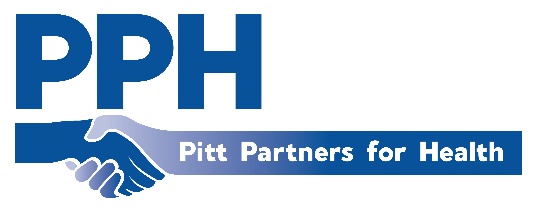 MinutesMarch 9th, 2023In AttendanceAmanda Sparling, Bonnie Jean Kuras, Catherine Nelson, Devinder Culver, Gerri Ashe, Dr. John Silvernail, Gretchen Wilson, Kahla, Lydia Best, Marie Welch, Mary Hall, Qua’Tavia White, Robin Tant, Rod Debs, Skip Cummings, Sue Anne Pilgreen, Tiffany Thigpen, Valarie Walker, Welcome/MinutesAmanda welcomed the group and led introductions. The monthly health observances were reviewed.Pitt County Health Department UpdatesMarch 19th, 2020, was the first day that we had an individual diagnosed with COVID-19. The state is now moving toward wastewater testing to determine the prevalence of the virus in the community. It has been determine that about 91% of Pitt County has had COVID-19 and there is a broad natural immunity in the community now. If you are immunocompromised, the virus is still unpredictable in individuals. The omicron variant is less as infectious in comparison to the other variants (alpha ’20 variant and the delta ’21- ‘22). It is recommended that you if an individual has COVID-19 they should stay home for 5 days (if you feel sick today start counting the next day) and an additional 5 days of mask covering when returning back to work.Old BusinessNewspaper articles – Mary reminded the group to sign up for newspaper articlesPPH By-Laws and Policy Agenda – PPH has adopted new By-Laws and a Policy Agenda that shares an overview of the coalition.Special Presentation – The Triangle Shirtwaist Factory FireDr. John Silvernail, Health Director, Pitt County Health DepartmentNew BusinessResolution SupportAction Team UpdatesAccess to CareKnow It, Control It – There will be a new blood pressure management program at the Bethel Youth Activity Center beginning March 21stUpcoming Meetings -  March 15th at 10amHealthy LifestylesHealthy Food Pantry – Held a food tasting and food give away at Salem Methodist Church in Simpson, NCLifestyle Medicine – Held the pre-conference for the EAHEC rural health symposium and will be having bi monthly Cooking with a Doc series Mental Health, 2nd Wednesday of every other monthPositive Messaging Campaign – Groups have been given rocks to paint positive messages on and distribute across the community Special Presentation – National Nutrition MonthPitt County Health Department gave a presentation on nutrition and gave a cooking demonstration where the coalition tried fruit smoothies.Next meeting April 13th, 2023